六、院级学生代表大会召开情况6月17日中午，蚌埠学院电子与电气工程学院2021届学生代表大会在G105教室隆重举行。电子与电气工程学院党总支书记黄迎辉书记，团总支副书记刘斯文老师出席大会，
  大会在庄严肃穆的国歌声中拉开序幕。大会伊始，党总支书记黄迎辉书记作出讲话。黄迎辉书记回顾了电子与电气工程学院学生会过去一年的团学工作，对所取得成绩给予肯定，并对未来的学生工作提出三点希望。希望同学们要有理想，有信念。希望同学们适应时代发展进步的潮流，努力锤炼自己的学习能力、竞争能力和自主创业能力，要在重基础，重实践，重能力三个方面下功夫。希望共青团组织和学生会组织的任务是团结教育青年一代，这和学院的根本任务是一致的。
  大会第二项，由第六届学生会主席魏巍同学对电子与电气工程学院团总支第六届学生会的工作进行总结。接下来，由刘斯文老师对上一学年学生会工作中表现优异的部员和部长颁发十佳志愿者、优秀志愿者和优秀部长等称号证书。
  大会第三项，参与第七届学生会主席团竞选的五位候选人代表分别上台做竞选演讲。每位候选人从各个角度表达了自己对学生工作的认识与对未来的工作想法，给参会的所有人留下了深刻印象。并由各位代表投下了自己神圣的一票。大会在全体成员齐唱《光荣啊，中国共青团》的歌声中顺利结束，随后参与大会的全体成员在F楼前合影留念。
  此次大会的胜利召开充分彰显了学院对团学工作发展的重视和期望，希望让学生在大学生活中尽情地施展自己的能力，为开创电子与电气工程学院团总支学生会工作的新局面，推动学院持续健康发展做出新的贡献。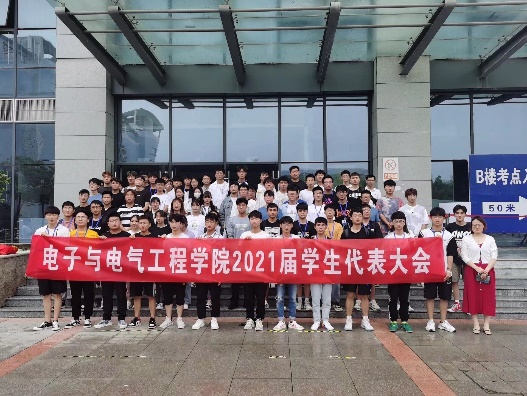 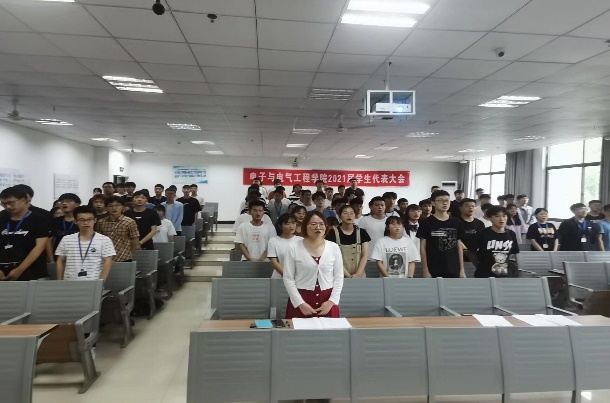 